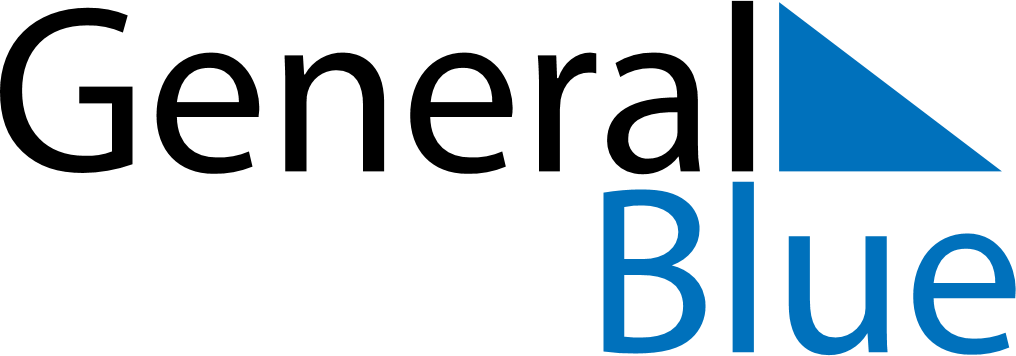 Cuba 2018 HolidaysCuba 2018 HolidaysDATENAME OF HOLIDAYJanuary 1, 2018MondayTriumph of the RevolutionJanuary 2, 2018TuesdayVictory of Armed Forces DayMarch 30, 2018FridayGood FridayMay 1, 2018TuesdayLabour DayJuly 25, 2018WednesdayDay before the Commemoration of the Assault of the Moncada garrisonJuly 26, 2018ThursdayCommemoration of the Assault of the Moncada garrisonJuly 27, 2018FridayDay after the Commemoration of the Assault of the Moncada garrisonOctober 10, 2018WednesdayIndependence DayDecember 25, 2018TuesdayChristmas Day